ANALISIS PROSES CUSTOMER BONDING PADA PT NUSANTARA SAKTI GEJAYAN YOGYAKARTAKelvin Dwi NovrizerAbstrakPT Nusantara Sakti Gejayan merupakan usaha yang bergerak dibidang penjualan unit sepeda motor dengan produk yang ditawarkan yaitu Honda. Penelitian ini bertujuan untuk menganalisis bagaimana proses customer bonding pada PT Nusantara Sakti Gejayan. Metode yang digunakan pada penelitian ini adalah metode kuantitatif dengan proses macam tingkatan yaitu awareness bonding, identity bonding, relationship bonding, community bonding, dan advocacy bonding. Sampel dalam penelitian ini berjumlah 50 responden yang merupakan konsumen dari PT Nusantara Sakti Gejayan di wilayah Yogyakarta.  Pengujian yang dilakukan pada penelitian ini adalah uji validitas, uji reliabilitas dan uji aritmatic mean. Berdasarkan pengolahan data menggunakan metode aritmatic mean dan skala pengukuran likert. Analisis proses customer bonding pada PT Nusantara Sakti Gejayan dipersepsikan baik dengan skor 3,49.Kata Kunci : Customer Bonding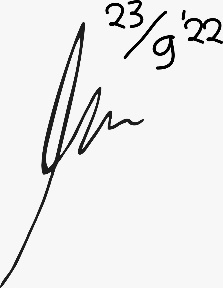 ANALYSIS OF CUSTOMER BONDING PROCESS AT PT NUSANTARA SAKTI GEJAYAN YOGYAKARTAKelvin Dwi NovrizerAbstractPT Nusantara Sakti Gejayan is a business engaged in the sale of motorcycle units with the product offered, namely Honda. This study aims to analyze the customer bonding process at PT Nusantara Sakti Gejayan. The method used in this study is a quantitative method with a process of various levels, namely awareness bonding, identity bonding, relationship bonding, community bonding, and advocacy bonding. The sample in this study amounted to 50 respondents who are consumers of PT Nusantara Sakti Gejayan in the Yogyakarta area. The tests carried out in this study were validity tests, reliability tests and arithmetic mean tests. Data processing was done by means of  the arithmetic mean and Likert measurement scale. Analysis of the customer bonding process at PT Nusantara Sakti Gejayan is perceived as good with a score of 3.49.Keywords: Customer Bonding